Tall 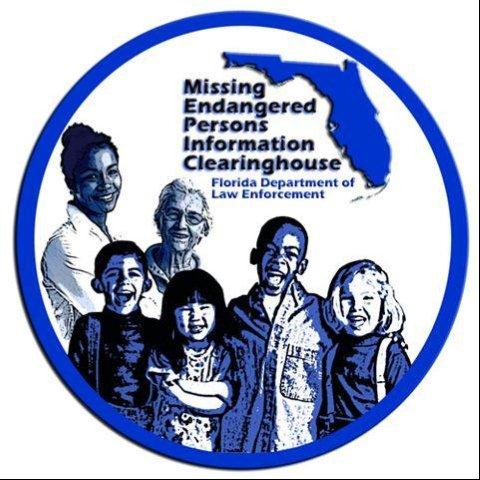 AttendanceDan CampbellJohn PittaPeggy PittaAntonio GilliamKaren MazzolaKim SpenceStephanie WhiteFDLE MembersChad BrownAshley BullardZachary DurrettBrendie HawkinsMary CoffeeMonika MoraMinutesDan Campbell (DC): I know we have Karen, Stephanie, and I heard Dr. Spence. Who else do we have? Okay. Just moving ahead, I looked at our agenda and there's not a whole lot but I think there's some good conversation that could be had, but I have a feeling whatever we come up with we're going to need to hold it over for more members. So, there's nothing we can decide on or take a vote on. Just looking at it with the agenda pulled up we have the challenge coin, newsletter, and some discussion about Covid-19. We can bring it up again when we have a quorum, but we can't make any decisions on anything today.Challenge Coin DiscussionDC: It's a small group this time. So, we're going to proceed to the challenge coin. Brendie, do you want to speak to that a little bit? I remember at one point we were talking about maybe having a couple different options to choose from.
Brendie Hawkins (BH): Dan, that's the different side of a single coin (picture of coin was distributed before meeting). President Ken Decker had some suggestions, but I wanted to give you an idea of some graphic designs I had come up with. Ken’s suggestions were to see about including the logos for both the Sheriffs Association, as well as the Florida Police Chiefs Association, since approximately 85% of the funding for the Missing Children's Day event comes from either the sheriffs or the chiefs. I have asked if I needed to go back and add that into the side of the logo that has the FMCD badge. Again, this is not finalized. This is just a draft, any additional iterations will be disseminated out to the entire board to review; and of course, we'll have to get buy-in from the Foundation as well, but overall Ken was very positive about the idea of purchasing the Missing Children's Day challenge coin.Recording:
This will now be recorded.

DC: Oh, somebody's recording.

BH: We actually started the recording. We had actually talked about it on our side to help keep up with the notes for our call and use the transcription service attached with the GoToMeetings. We're going to try it out and see what we get.

John Pitta (JP):  So, let me ask you a question here. I'm a little behind on this challenge coin business. This is John Pitta. Who is going to finance this?

BH: The Foundation. We did not exceed the normal amount of funds that the Foundation does on the norm for Florida Missing Children Day (because it was virtual due to COVID). When Bill (Corfield) brought this up at our last meeting on September 14, 2020, I went ahead and reached out to Ken (Foundation) to see if this was something that he thought could be funded if we could get an agreeable design. He felt pretty positive that would be something that they would pursue.  I went ahead and got the design drafted by the graphic designer, and I provided it to you guys. And then we also provided it to Ken Tucker (Foundation), who had a few suggestions. He says 85% of our funding for the actual event comes from our partnerships with the Sheriff's Association and the Police Chiefs Association. He had asked to see a draft of this that included the logos. There are further iterations that will be forthcoming.

JP: Ok, if the coins are produced, do profits from it go to Florida Missing Children's Day?

BH: Yes, that's if they sell them. That is a whole other conversation.

Mary Coffee (MC): I don't know. Did you talk with Jeff about whether or not that’s allowed? 
BH: I've already had a conversation with our Deputy General Counsel, Jeff. Jeff has actually been promoted here at the agency. He is now the Deputy General Counsel. And Jeff said to me that if the foundation wished to sell them they could do so, but, that there would have to be a mechanism that occurred outside of FDLE to make that happen. I know traditionally, with the challenge coin, they’re not something that are generally sold. They are usually something that are given away. I know that in some limited purposes they are sold because the money may go back to a non-profit. In addition to speaking with Jeff about it, I also spoke with Ron Draa. He is our Chief of Staff here at the agency, and he was supportive of it. He felt that if we sought final approval from our commissioners that this would be something that they would support. But again, we need to get to a final design that everybody's happy with. We need to get Foundation approval to purchase, and then once we do purchase them, if they were going to be sold, that would be something that my team would have to work with the Foundation on because that would be a mechanism that would have to occur outside of FDLE. We’re not allowed to sell things, even in a fundraising capacity.

JP: I know that and that is the reason why I asked that question, because it's the law. But basically, what the Foundation could do, and whatever they produce, money-wise, could be then donated to Florida Missing Children’s Day.

BH: Yes, sir. Absolutely.JP: Ok, good.

DC: Karen, I think you have a question. You're on mute.

Karen Mozzola (KM): Thank you. I was just wondering, I know they used to have clothes store for many years (asking about the mechanism for selling items).BH: They actually work with a local vendor here in town. If you're an FDLE member, once or twice a year our external affairs department will work with a local vendor. It really doesn't have anything to do with the sale of it. Everything goes through that local vendor's website.

KM: Just thinking.

DC: One other thing. I'm looking back to the minutes. Let me ask you, are we supposed to go ahead and approve the minutes from last time, or do we have to have a quorum?

BH: We have to have a quorum.
DC: Ok.  Well, I want to just reference the minutes from last meeting then about the costs. Do we know that? I think it was spoken as a possibility, but do we know if it's true that there's a minimum order of 250 coins and that costs roughly $5-$8 a coin? 

BH: I've gone out and done some research on that. It looks like the most cost-effective way would be order more. Obviously, the cost per coin scales down the more coins that you order. If we wanted to do this, FMCDF wants to get the biggest bang for their buck. This was something I was trying to provide to Ken. At a 500 count, the double-sided full color 500 coins would be $3.92 per coin. So, with no setup fee, not including tax, it would make it just over $1900.

JP: Are we tax exempt?

BH: The foundation is. That's a good point, John. There shouldn't be any tax. The foundation is a 501(c)(3).

DC: If we're looking at 250, 300, to 500 coins, part of the original conversation was the coins would be a great acknowledgment item. Something that we would use as a gift to award recipients, dignitaries, and something we can present to family members that show up to FMCD. There's a number of ways we can go. And with a few hundred like that, I really think that could go a long way. And if somebody doesn't want to go down the route of selling, make it a fundraiser. I think we'd still have the ability to do that. I'm hearing on the surface it sounds like all options are open.

BH: Agreed.

Chief Gilliam (CG): Hey, Brendie. Chief Gilliam.

BH: Yes, sir.

CG: This is just a consideration for the next meeting. Do we want to include an informational piece on a coin? Maybe we remove an item, or a banner, and include either a website, or phone number. It's where we get the most bang for our buck, right? Because part of the coin is really spreading information for educational purposes and awareness. So, if we're going to provide coins, I'd like to also point folks to a web address. Just trying to think outside the box. How can we kill 2 birds with 1 stone?

BH: I think that's an excellent suggestion. It actually dovetails into a conversation Ashley, I, and Chad were having earlier. We started to build a brand-new website for the Foundation. It will be the same domain they have now, but it will be a newer, more dynamic platform that will have a lot more functionality available to it. And it will also be something for which FDLE will have administrative rights to. Currently we do not have that with the foundation website. And it's quite simply FMCDF.org. When we came down to Tampa to the Rays game last year, we actually had the little rubber wristbands printed, and they said Missing Children’s Day. And then on flip side, it said at FMCDF.org. So that is definitely something that we could ask the graphic designer to mock up in one of the forthcoming iterations.CG: If you look at the coin on the left you see the banner below, “Florida Remembers Our Missing.” If we needed to add that domain, that website address, it would probably be in that little page or somewhere where it catches the eye. 
BH: So we can leave the banner there, take out “Florida Remembers Our Missing,” and put in the www.FMCDF.org. 

CG: Yes, as we advertise the coins or whatever, you still have that address. BH: Right. 

CG: So, I just wanted to bring it up the next time we meet.

BH: Absolutely. KM: I was wondering if the single-color coin was explored, like the sample I sent for being cost effective?

BH: I did not. When I got the original mock up, I didn't I get one that was a single color, but we can definitely explore that.

DC: Well, I have two more thoughts or questions or items here on the coins if I could share.
One is, personally, I would love to see, when we have a quorum, 3, 4, or 5 different designs of which, as a board, we would be able to select the two that we would prefer for one front and one back. And so, like Chief Gilliam was saying, maybe a third option here is taking off the “Bringing our Missing Children Home” option on the left. Changing that banner, or making a slight adjustment so we see what they look like next to each other. And my question was for the other side, with the FDLE MEPIC logo with all the individuals on it. Looking at this from an artistic side, I'm looking at all the shadings, the variations of shadings, and how realistic does that come out on a coin? Does it come out with the same type of gradient? Can that be done? Or is it going to be blurred together?
 
BH: That's a good point, Dan. That's definitely something we need to consider. What were you thinking of? Substitutions?

DC: I'm just wondering, when I look at the faces of the individual, obviously, your light sources on one side, so there's a shade halfway through the face. Once they make the coins, will that kind of come out where there are two faces, one blanked out? Or will it be able to determine between the shaded skin tone and the hair color, as I'm looking at the printed version?

BH: Gotcha, OK.

DC: It's just more of a question for the people who know this. 
BH: Yeah, we can get with Saeedeh Posey and ask her to update that image for MEPIC, so that, the images of the adults, as well as the children, would be a little bit clearer. I think that anything that we do, especially when it has this fine of a detail, you're going to run the gauntlet so to speak, how is it going to print out?

DC: Right.

CG: One consideration for that is, that you could do the job without the enamel printing where it’s just the stamp. BH: Just the relief.CG: Without the stamp, so it’ just the relief.

MC: And to your point, we have to remember that this is a 3-D coin, and so that kind of detail can be put in without using color and just using the imprint. So that might help mitigate some of those concerns.

BH: And we can do one side like Karen was saying, a solid metal, and then we could do enamel and color on the other side.

Stephanie White (SW): Brendie.

BH: Yes, ma’am?
SW: When we did the Jimmy Ryce coin, they did several mock ups but warned/remember when you're doing people’s faces…  His concern initially was that the coin wasn't going to look exactly like the logo and Jimmy, with all the lines and things of that nature. In the mock up, they did a great job. You can obviously tell it’s Jimmy Ryce. Then they told us the other option, which we didn’t go with. It's almost like a sticker that goes on the coin with lacquer. Then they put a clear coating over it. It’s not a textured coin and is a flat coin so you can have alot of these fine details. 

BH: That's good to know. I haven't gotten into that level of detail.

SW: Ok.

DC: Thank you all because that's exactly the direction I was going. So, I don't know what I don't know and you all just filled me in and that's awesome. Brendie, do you think we have enough information to take the challenge coin topic further with our next meeting and maybe have a few more items that we can discuss, even if it comes down to a vote?

BH: Certainly. We can get several more options available for everybody to take a look at.
I do think that if we end up with 3 or 4 designs we're going to need to narrow it down to 2 because the same images are going to have to go before the Foundation and I’ll have to get agreement with them as well.

DC: Perfect. Ideally, I would like to see whatever number we come up with and decide. If we have a quorum, I would like to decide, so we can move right along.

BH: Ok, I will get those in as soon as I have some mock ups. We can distribute them via e-mail, let everybody kind of look at them at their leisure; and then, as you and I were discussing earlier, if you wanted, instead of waiting until our next call, depending on how quickly we can get the mock ups, we can even do just a Doodle vote.

DC: That would work. As long as it's legal.

BH: Jeff’s going to research it.

DC: Ok. Alright. Well, are there any other questions with the coin before moving forward?MEPIC Newsletter – Issue 2 

DC: Ok, well, I think we can probably move on to the newsletter, then. Thank you very much for sending out what was brought forth. This issue was number two. And personally, I thought it was wonderful. I thought you did a great job. Does anybody have any questions, or would like to open some discussion?

KM: I'm sorry, on the newsletter?

DC: Yes. 

KM: Don't have it in front of me, but I believe it’s the first page that talks about Missing Children’s Day in September. And I thought maybe that little section should be taken out because we're now in October and it's passed. Then the rest of the newsletter effectively is dedicated to what happened on Missing Children's Day. Or maybe reword it? 

DC: Maybe reword it. I'm looking at it. You can say it is an annual ceremony held on the second Monday of September. It's not pointing us to this September, but it is kind of referencing.
We can say it was held in past tense.

BH: Yeah, we can modify the language so that there’s a tense agreement when the newsletter actually goes out.
KM: Yes, of course. That's the only thing.

DC: I think that's a good idea because, honestly, six pages long, when I first saw six pages I was thinking, wow! This is a little longer than we originally envisioned. However, they have all these award winners in here with the pictures. I think it's great. And personally, I think keeping that focus is really good, And Stephanie, I think you spoke to that at the last meeting to the effect of you could, in essence, kind of focus on the award ceremony primarily.

SW: Yes.

DC: Is this kind of what you envisioned, Stephanie, just out of curiosity?

SW: Yes sir. I only briefly glanced at it, to be honest. I haven't looked at it yet. I was in Gainesville. I want to add that I sat in a room with about 28-30 other people watching the Missing Children’s Day event and kudos to FDLE because I think you all did an amazing job. 
So yeah, I like this newsletter.

BH: Thank you, Stephanie.

Peggy Pitta (PP): I was going to ask. In the first page it says 16 Amber Alerts, 26 missing children alerts, 177 silver alerts. Would there be any way to get that (recoveries) in there?  To show that the alerts pay off. 

BH: We can do that, Peggy. We can add in the recovery. Those are definitely statistics that we track.

SW: I like that.

DC: I was thinking about that. And then I also noticed on page five, where it kind of does exactly that, but for four years perspective or since Amber Alerts inception. 234 have been issued and 73 direct recoveries. I like having the answer behind that, or a result, even number. 16 Amber Alerts with 2 recoveries.  I'm happy with those. I think, sharing that…(is a good idea).

BH: We can definitely add that information in.

DC: Yes, thank you.

PP: At some points you're going to have that last alert that just got sent out. We have no idea what's going to be on the news tomorrow. We'll show the positive reactions but it will show up the next month. Can we? It's not fiddling with the numbers really, or tampering with the numbers. (the numbers keep changing, how to make it clear for the timeframe?)

BH: I think we can make that clear.

DC: Yep. Other thoughts? Leads to a nice write up about Craig. Did anybody get a chance to read that? Maybe you have any comments? Ok, Karen likes it. Thumbs up. For those of you who are on the phone and don't see. Ok, well, it sounds like we're in general agreement with this. Is this something, Brendie, that we need to have a vote to take it to the final production and distribution stage?

BH: I don't think it's a bad idea. We don't currently have a meeting scheduled for next month because the original outline meetings for 2020 included an in-person meeting in November; and I think we're all in agreement that's not going to happen. But what I can do, Dan, is schedule a meeting for maybe the second week of November. Maybe the 12th? It is the after Veterans Day and also a Thursday. And if you guys feel comfortable, I could go in and make these modifications. We can either have a call on the 12th of November, and you guys could officially vote to accept the meeting minutes for the 14th of September and then officially vote on the Advisory Board newsletter; or, conversely, as we mentioned earlier if you would like we can send it out. Allow everybody to review it for several days. And then we could do a Doodle vote.

CG: I'm fine with the Doodle vote. Dan, what do you want to do?

DC: I was thinking I would like to see us continue to utilize technology, and I like the idea of using Doodle votes versus pushing something down the road to our next meeting or next conference call. I like moving things up a little quicker than that, if everybody else is ok with that. Do you all know what a Doodle vote is or Doodle poll? Should I say?
JP: I have no idea. None. 

SW: Yes, I vote for the poll.

DC: Ok. I saw Karen nodding her head, so I assume that's probably a yes.  Brendie, why don't you move forward with the idea of the poll first?

BH: Alright.

DC: And we'll see how that goes then. If for some reason we don't get the response we need from that, we'd still have time to move forward with another meeting.

BH: Ok, we will do that.

DC: Ok. Brendie, I'd like to turn it over the next part to you, if I could please.Don Ryce

BH: Yeah. Dan and I talked earlier. One of the things, and the reason that Ashley and I put Don Ryce on our meeting agenda, was that we're pretty close to finalizing the (Fall 2020) newsletter.
And I think, given the current content (award winners only) it would not necessarily be appropriate adding Don Ryce to it. We actually have a couple of things that we had talked about maybe trying to do instead. Dan spoke with Ashley about maybe changing the award that the Advisory Board votes on for the canine trailing team, changing that to the Don Ryce Canine Trailing Team award. I assume we'll need a full quorum to vote on that, but I wanted to put that suggestion out there because it did come up. The other thing that we had talked about doing was in our next newsletter (Spring 2021). After the introduction that talks about what is MEPICAB and what is the Florida Missing Children’s Day, do an in-memoriam page, dedicated to Don. One, it would give us the opportunity to get with Saaedeh, who has literally tens of thousands of images from Florida Missing Children’s Day going back two decades. And maybe we could include some images of Don and Claudine. Stephanie, if this would be something you could facilitate, provide some images of them with the bloodhounds.
SW: Actually, I've got a few different photos. (static)BH: You're breaking out on us here, lady. I'll get with you offline, Stephanie; and if you have some images that you can provide to us, that would be great.

SW: I can’t hear what you’re saying because I keep getting low spots. I will e-mail some to you tomorrow.

BH: Thank you very much. 

SW: Traveling back from Gainesville and every time I hit a low spot…

DC: Like that. Thank you, Stephanie. And, yes, she has the photos. 

SW: Yes, I will send her some. 

JP: Brendie?BH: Yes?

JP: On the next issue, if we were to put Don Ryce up, do it like we see in many law enforcement agencies. When we lose an officer, he would go on top of the first page with the memorial types. Just show, you know, he's passed and to make that issue the Don Ryce Memorial issue. Just to honor him or something like that.BH: OK, we can we can work on mocking some up.  So, everybody is okay if we were, for the next issue, to remove the image of the Capitol in the background and put something different?

JP: Absolutely. 

DC: And just to follow up on that. If we're going with the theme, would we want to go with some sort of theme like the second issue? This theme is the award winners. And the third issue, be an in-memoriam, I know that we had talked about interviewing the Alvarez family. We happen to have a connection with her here. And one of my staff interviewed her yesterday. I should be getting the details on that. And to put into - to create some type of a write up. Should we look for similar topics like that? I mean to round out the newsletter. Are there any other thoughts?
BH: Something we could do, Dan, if you wanted to do really sort of in-memoriam, we could highlight some of our cases we know that might give the families an opportunity. We can include the Alvarez interview. We can maybe do an interview with the mother of Jabez Spann, and those who are recovered missing. We could also do an interview with the Browns or the Duckett family or maybe with yourself or with Hillary. DC: I think that would be nice to have almost a combination of recovery and, well, recovery in whatever fashion that happens to be. I don't want it to be totally depressing. I think that would be a nice way to honor some of the families as well.

BH: Ok.

DC: I would opt to not be interviewed for this since I already did a small write up on Wendy (the previous issue). I'd like to see some other families involved, if possible and willing.

BH: Ok, absolutely.

JP: Now, with Don it’s a two-prong thing. He did lose Jimmy. No doubt about it. But then he dedicated his life to bloodhounds and, of course, the Florida Missing Children's Day event.
and the Florida Missing Children's Day event forum that we have now. There’re so many ways you can present this. So, it doesn't have to be a depressing situation is what I'm trying to say.

BH: Mary brought up a good point to put how Don pursued the civil commitment laws in the State of Florida.

JP: Absolutely. It's like the local news channels down in the Broward County area, the day of his burial event. How they brought that out. What he did, what his family did, and things like that.

BH: Yeah, we can definitely put that together and include that information.

JP: Good.

MC: This is Mary. I would like to volunteer to compose that for the board (Don Ryce article).

DC: Absolutely, Mary.

CG: Thank you.

MC: It would be my honor.

DC: Thank you very much.

Ashley Bullard (AB): You should also have… [unclear]

DC: Statistics for what, I'm sorry?
BH: Yeah, Ashley is soft spoken. She is not like Craig who wasn’t very soft spoken; but she made the comment about that when we put together the memoriam issue, that we’ll have the 2020 statistics from that time and we can include the full statistics for the entire year, but we can also include all recovery statistics as well.

DC: Alright. That sounds wonderful. Any other thoughts or questions along the way? The lines of the newsletter? I'm happy to see that we get this started and the second issue is darn close to going out. And it sounds like we've got a real good mindset, a good thought on the third. I like this. I like seeing the progress.

CG: Hey, it’s Chief Gilliam. Just wanted to add that it's just a really positive reminder of how far we've come from when we first started discussion to see it come to fruition. We've come a long way. I have to head out because I have another government meeting here in a little bit, but we've made a lot of headway already. When we have a quorum there's a few things we can discuss to move forward. Everybody take care. 

BH: If you'll give me one second, I just wanted to make an announcement to everybody on the call. I want to let everybody know that we did a selection process and Ashley Bullard, who was already part of my team, was the selection to replace Craig. So, Ashley will be our new FMCD coordinator, and our go-to guru for all support of our advisory board and our foundation.

DC: Congratulations.

CG: Congratulations, Ashley. 

AB: I want you all to e-mail me if you have questions.

MC: Thank you for hanging on, Chief.

DC: Thank you all. Take care.
Training Ideas 
DC: Well, and that really just brings us down to the last thing on the agenda is just looking at possible training ideas. I was thinking back to some previous meetings, maybe in the last couple of years. We've had some wonderful training opportunities, Dr. Spence did an absolutely wonderful training. Maybe do a training on updates on new technologies? How this COVID environment is changing, and how we respond in law enforcement, and so forth. I just wanted to throw that out there, as an idea, because I'm not in law enforcement. I don't know exactly what those changes are or may be, and if it rises to the level of the training, that would that be something that we're going to hold onto for when we're all back face to face, whenever that may or may be. Kind of throwing spaghetti on the wall out there?

KS (Dr. Kim Spence): Dan, are you are you meaning to do something through a webinar or are you being specific to when we return to face-to-face meetings?

DC: I would love a webinar. I'd love to see more than three. This is the first time I got my camera to work. It didn't work last time. I’m no tech guru on this. If we could find a way for everybody and on a format that FDLE approves, then a webinar would be fantastic. If not it would have to wait until our face-to-face, yes.

KS: I can tell you it would be nice to have something on stress management. Whether it's law enforcement stress management, or anybody else’s stress management because it seems to me that a lot of people are having a very difficult time with just in general day to day.
So maybe suggestions on as a professional, or, I don't know, something to that effect.

DC: Yeah, that can cover law enforcement. That can cover anyone. Basically, anybody and everybody. So that that would be nice.

BH: Can you have any suggestions for somebody that might be able to speak on that?

KS: I know a couple of different people, I think. Just depending on what we wanted to focus to be, whether it was somebody who was doing trauma informed care, or who is a licensed counselor. So depending on the direction, there's a couple of different people I think would be more than happy to do it.

BH: Ok.
DC: Ok, Karen?

KM: I was going to share what my organization is doing, and I know it's over the top. But we have “get engaged Wednesday's” every single week where someone is putting on some form of training at noon and seven, and we do the same thing twice. It's basically that somebody puts together a PowerPoint. In our case, it might be PTA advocacy, the election process, legislative process. We've done some membership things; And, of course, it’s to educate our members.
So, I think this is a great idea, but probably not that often. But it depends on your audience.
 If we want to focus on law enforcement. Can we get approved? Get approval for their continuing training? I don't know. If we want to open it up to actual missing children ideas, keeping your child safe, and open it to the general public. Just depending on the topic and the audience, but I think it's a great idea that we could start educating the public through technology. I think a public option would be something we could definitely talk about.

DC: That might be a phase two of this. The original thought was just amongst the board to help share that awareness because we do have people from so many different walks of life.
 I think these trainings, one time we had basically like a little mini current training, almost like a current experience, which personally I had absolutely no idea everything that went into that and I found it to be fascinating. So I'm wide open to all thoughts.

MC: Well, the problem is, the challenge is we can’t get a quorum at a board meeting.

DC: That might be a way to draw people in. I know for our trainings if we feed them, they come. Yeah, I've got home-made beef jerky here if anybody would like.

BH: Maybe what we can do for you guys is try and come up with a few topics. I think that Dr. Spence’s suggestion of stress management is a really good one. I think that's a very relevant one right now, and maybe we can brainstorm here on our end and see if we can come up with some additional suggestions. And to your point, Dan, maybe we can do a Doodle vote on it, then see what we can come up with there. Something else that we could potentially do, depending on time, is how we want to present it. We might be able to put together….
 I’m not technologically savvy, either, Dan. But yeah, we can. We can definitely see if we can work on some ideas. Even if we just send them out via e-mail and see what kind of feedback we get. And then maybe before we put too much into it we do a Doodle vote once we have a list of ideas, and we can kind of see what everybody is gravitating toward.

DC: Ok, well, that sounds great. Yeah, there's no rush on this. This is just the kind of thinking into the future, what we might like to do. It’s like value added to the board. I mean we're constantly learning more and then if that's something we can take to the public and offer as a viable option then certainly we can explore it at that time too. Well, I don't have anything else.
 And maybe that audio, that little blip was telling us that's like the two-minute warning before the dimming starts. We're getting close to 1:30. I didn't think we would use a whole hour, but I think we've had some good conversation for a relatively small group. Thank you, everybody.

KS: Dan?

DC: Yeah, go ahead.

KS: So I feel like maybe the last time we were face-to-face, and I know it's been awhile, we talked a lot about doing cross-pollinating training. So different agencies, or people who are even within the board could talk about specifically what they're doing. And I've been sort of overwhelmed by things going on and not been able to be on the last couple of calls, but do you have any new people that might either be associated with an organization that might be willing to, or something that we would all benefit from or get good information from?

DC: I'm not certain that we’ve continued this. This might be almost like another re-exploration of that same thought. Brendie, we haven't had a lot of conversation in that direction over the last couple of meetings, have we?

BH: No we haven’t, but it's still something worth exploring. We can get with Julie in FDLE, and Jasmine with the DJJ. There are a number of agencies that participate.  We do have a new representative from the Attorney General's Office and we can ask them to come and speak to what they do, as well. So this is something that we can definitely put feelers out for board member to see if this is something that they would like to produce, even a 30-minute presentation on a conference call or, like, a GoToMeetings.

KS: If we could ask, and I have to say what got me thinking about it was I was doing the School Safety Specialist Training Series for all the districts, and I saw Julie at all the trainings.
And one of the things we were talking about in the training, and Julie and I had a huge conversation about was the dating violence curriculum and the support materials that were being put out by the state. And without getting too much into it, and I'm not trying to nominate Julie, but a little bit, since she's not on the call. I was sharing websites with her, and she and I were sending stuff back and forth, but I feel like that is an important dialog for everybody to understand statistics; again, just something that I think as a professional agency is good for us to know, but also as people who have lives and families, et cetera, et cetera. So it was something I had kind of written to myself on a note to bring up the next time I made it onto a call.

DC: I think another absentee nomination, John, is he still participating, John Robertson? I don't mean to interrupt.

BH: John Robertson is definitely still part of the board. And he actually could be a good person to ask, again, speak to what he does.

DC: I know he's mentioned it in the past that he's certainly willing to be speak like this. Dr. Spence, I think that's a great idea to access our local resources. Ok, well, are there any other questions? Any other thoughts? Anything else from FDLE? I'll leave that.

[speaker unknown]: [Unclear]

DC: Yes? Anybody get that?

BH: Ashley suggested that we should just take a moment of silence. Just to remember, Don.
And the tremendous work that he put in. I mean, we wouldn't be here if it hadn't been because of him.

DC: Absolutely.
BH: I break the silence. The next time we do one of these, I'm going to stick one of these satellite things in front of Ashley so everyone can hear her.
DC: Yeah, I think it sounds wonderful. Thank you everybody for attending. You know who is here and whatever we can do to increase our attendance as much as we can. We definitely need to work on that. So, I would say if we have one more meeting with relatively low turnout, we might want to rethink either the frequency or the days. That might be something that the day it was fine a year or two ago. Maybe we need to look at Tuesdays. I don't know, just according to people's agenda. So, anyhow, I think we can probably be adjourned.
Adjourn